Logo oder NameTisch – und StänderbohrmaschineLogo oder NameDie wichtigsten Sicherheits- und Verhaltensregeln für unseren Betrieb: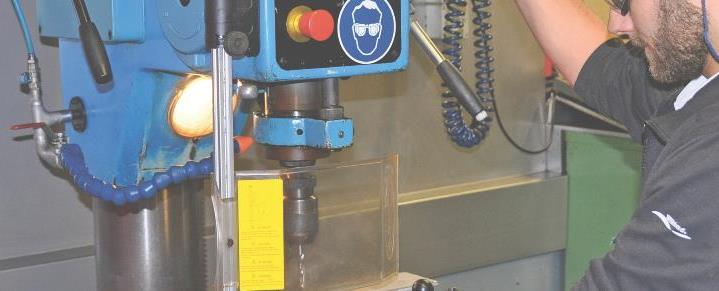 Hauptgefahren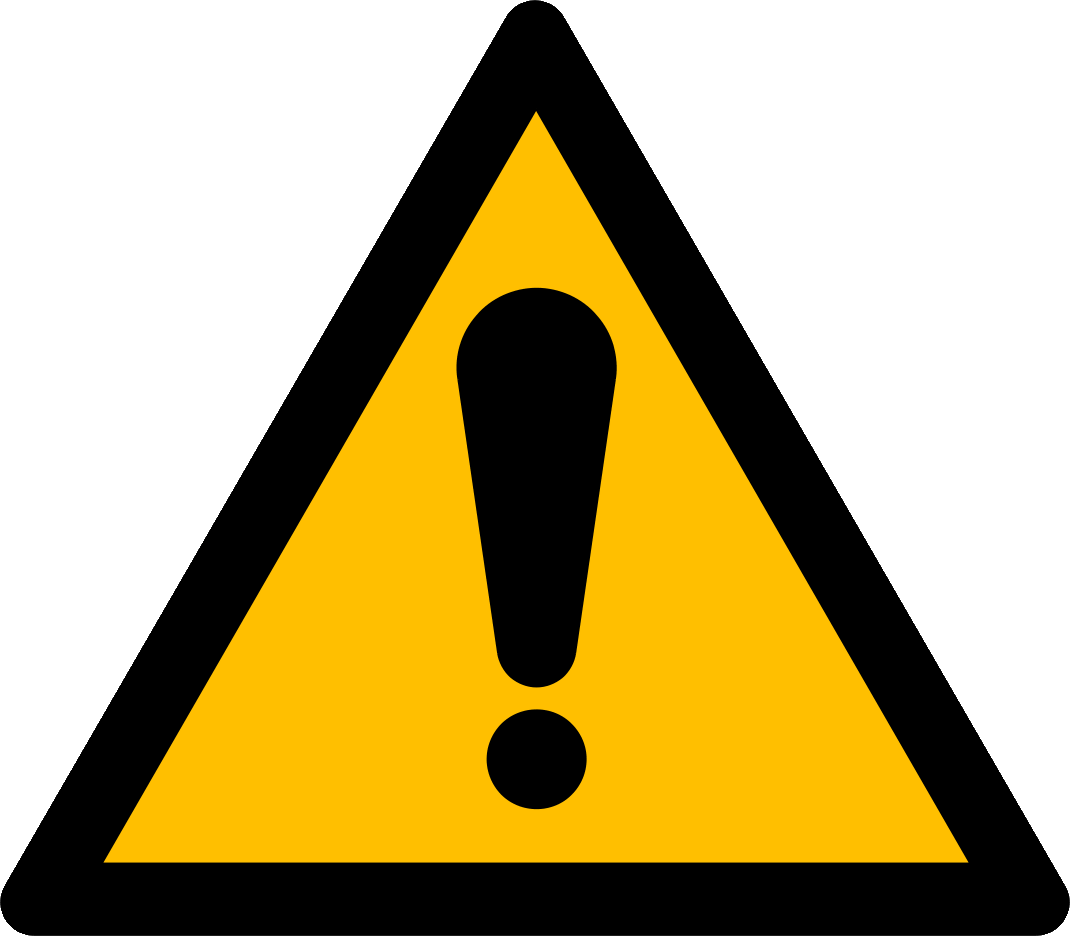 Erfasst werden an Handschuhen, loser Kleidung, langen Haaren oder Schmuck durch rotierende Bohrer oder SpindelGetroffen werden durch wegfliegende Späne, brechende Bohrer, mitdrehende oder herabfallende WerkstückeSchnittverletzungen durch scharfkantige Späne oder WerkstückeSicherheitsregeln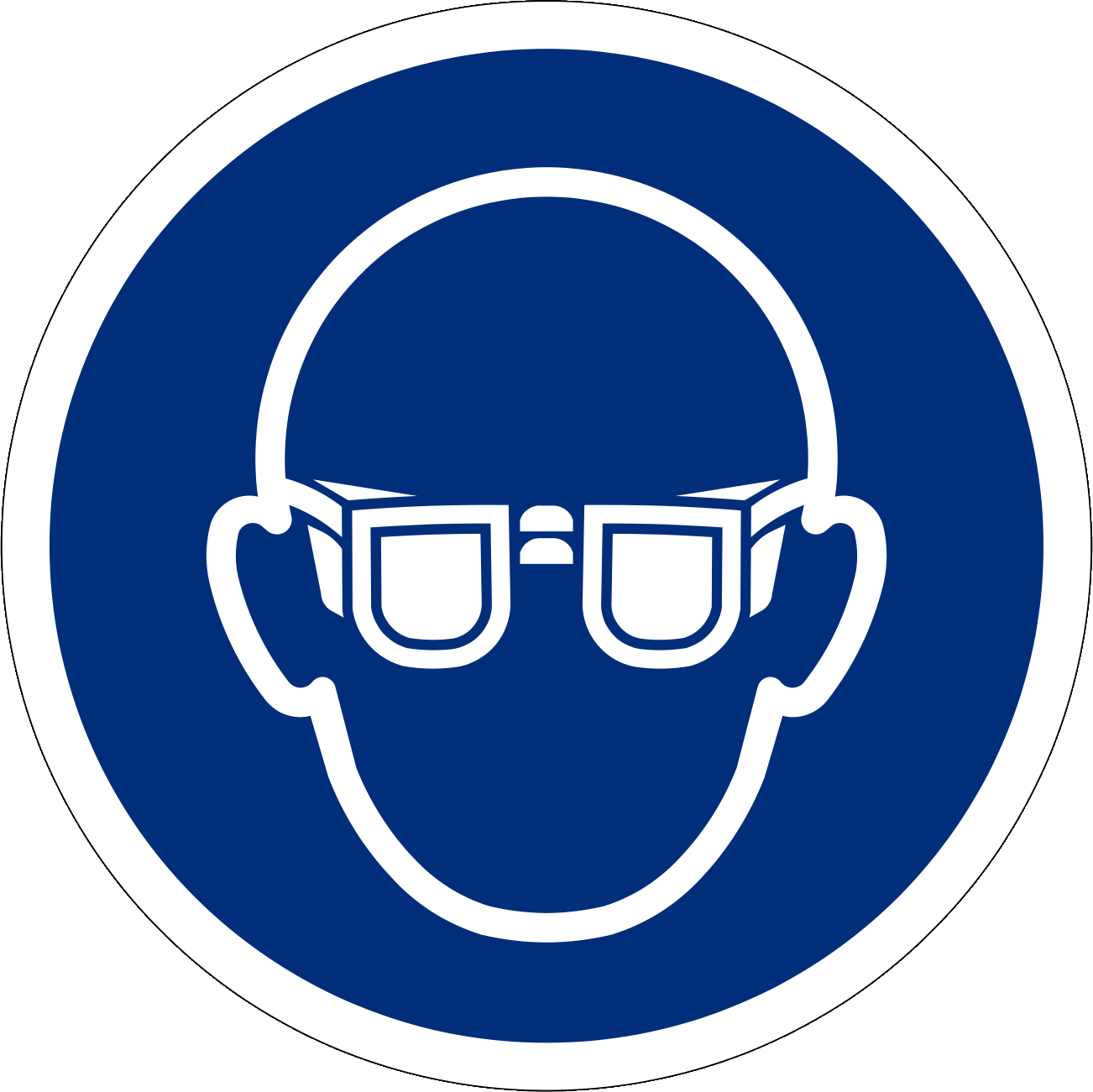 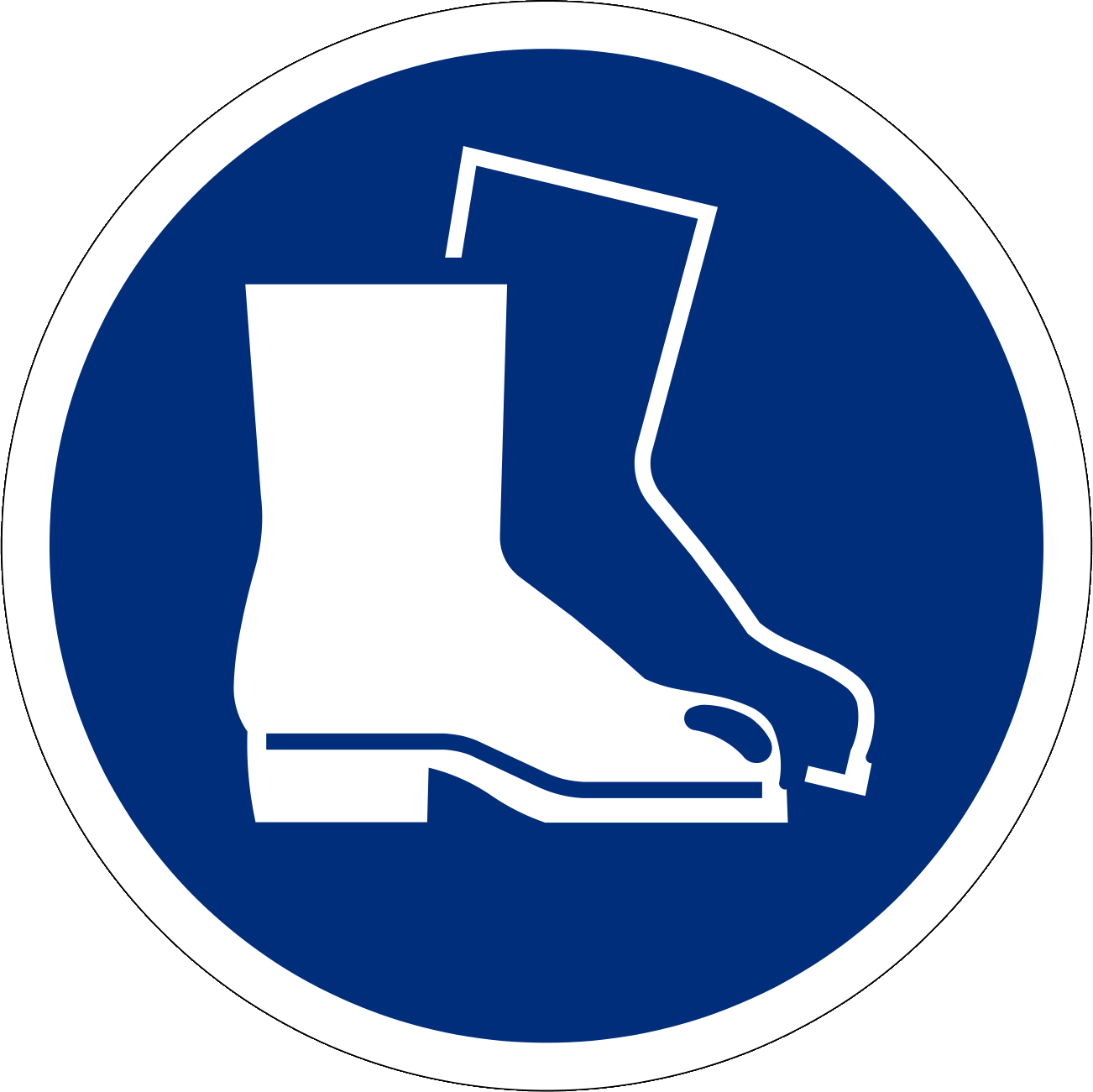 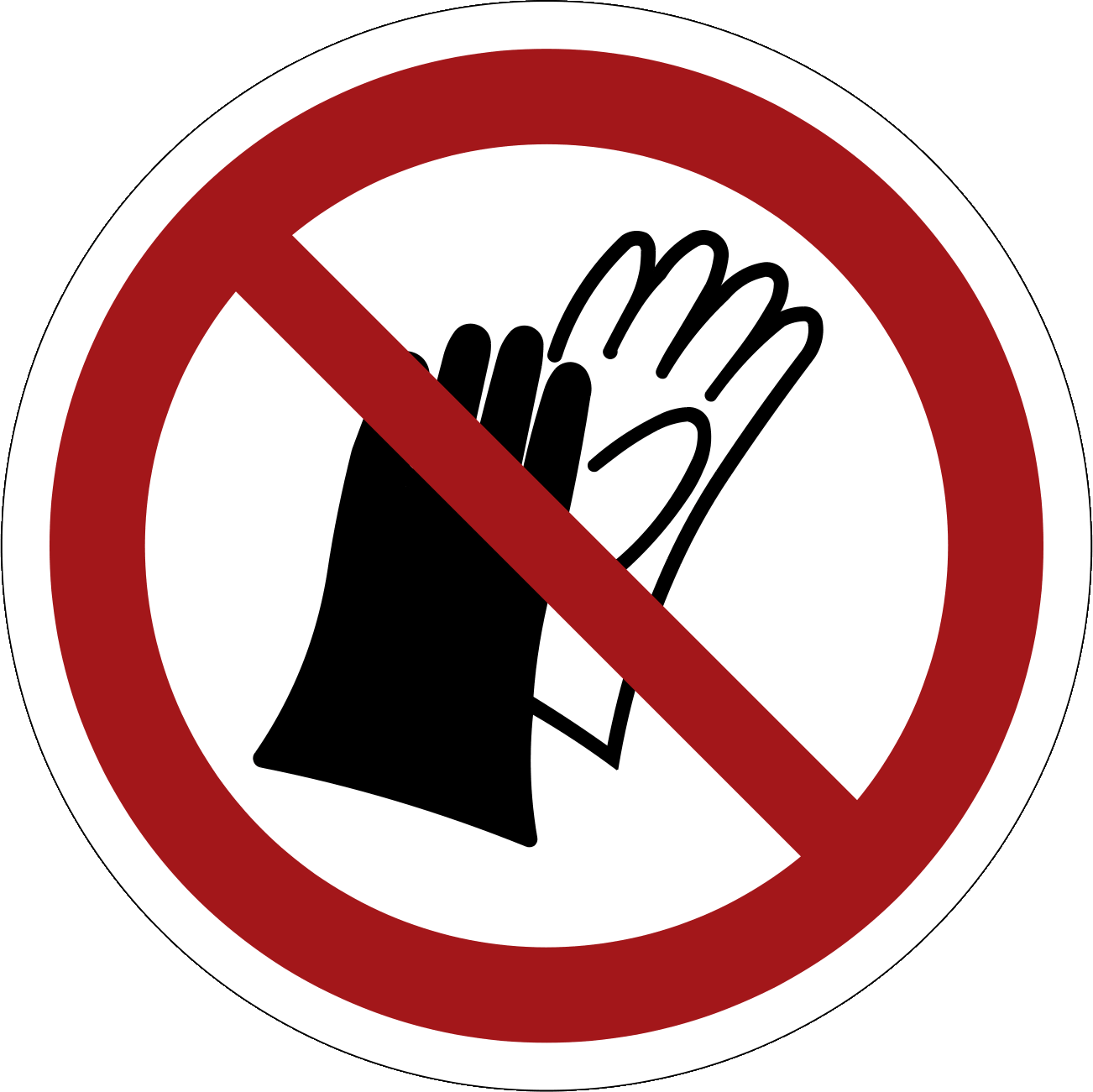 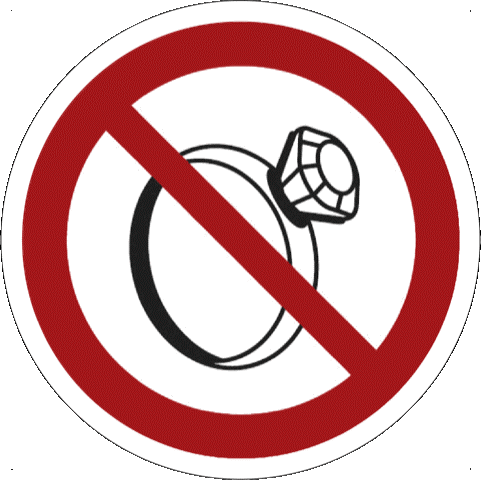 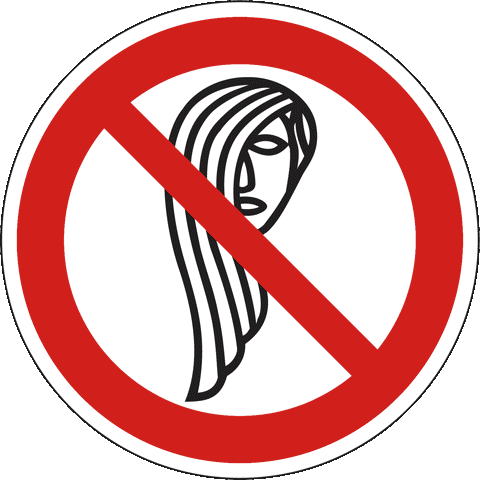 Sichere Tisch-oder Ständerbohrmaschinen einsetzen und diese gemäss Betriebsanleitung verwendenDarf nur von instruierten Personen bedient werden Jugendliche unter 18 Jahren verboten (Ausnahme: Berufliche Grundbildung)Schutzbrille tragenSchutzschuhe tragenHandschuhverbotKeine Fingerringe, Uhren und Armbänder tragenEng anliegende Kleider tragen, besonders enge ÄrmelLange Haare unter Haarschutz verbergenWerkstücke mit Spannvorrichtungen fixierenNie an laufender Bohrspindel vorbeigreifenNie bei laufender Maschine Werkstücke ein- und ausspannenNie bei laufender Maschine messen, reinigen oder Störungen behebenInformationenSiehe BedienungsanleitungCheckliste: «Tisch– und Ständerbohrmaschine», www.suva.ch/67036.dErstellungsdatumVersion 1.0 / 26. August 2019